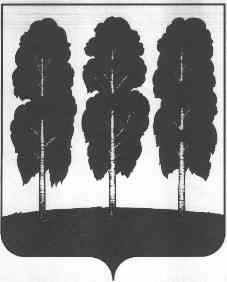 АДМИНИСТРАЦИЯ БЕРЕЗОВСКОГО РАЙОНАХАНТЫ-МАНСИЙСКОГО АВТОНОМНОГО ОКРУГА - ЮГРЫПОСТАНОВЛЕНИЕот 06.12.2021                                                                                                         № 1415пгт. БерезовоОб утверждении Программы  профилактики рисков причинения вреда (ущерба) охраняемым законом ценностям при осуществлении муниципального контроля на автомобильном транспорте, городском наземном электрическом транспорте и в дорожном хозяйстве в границах населенных пунктов городского поселения Березово  и вне границ населенных пунктов в границах Березовского района  на 2022 год  В соответствии со статьей 44 Федерального закона от 31 июля 2020 года № 248-ФЗ «О государственном контроле (надзоре) и муниципальном контроле в Российской Федерации», постановлением Правительства Российской Федерации от 25 июня 2021 года № 990 «Об утверждении Правил разработки и утверждения контрольными (надзорными) органами программы профилактики рисков причинения вреда (ущерба) охраняемым законом ценностям»:  Утвердить Программу  профилактики рисков причинения вреда (ущерба) охраняемым законом ценностям при осуществлении муниципального контроля на автомобильном транспорте, городском наземном электрическом транспорте и в дорожном хозяйстве в границах населенных пунктов городского поселения Березово и вне границ населенных пунктов в границах Березовского района  на 2022 год  согласно приложению к настоящему постановлению.   Разместить настоящее постановление на официальном веб-сайте органов местного самоуправления Березовского района.3. Настоящее постановление вступает в силу после его подписания и распространяется на правоотношения, возникающие с 01.01.2022 года. 4. Контроль за исполнением настоящего постановления оставляю за собой.Глава района						                                        П.В. АртеевПриложение к постановлению администрацииБерезовского районаот 06.12.2021 № 1415Программа  профилактики рисков причинения вреда (ущерба) охраняемым законом ценностям при осуществлении муниципального контроля на автомобильном транспорте, городском наземном электрическом транспорте и в дорожном хозяйстве в границах населенных пунктов городского поселения Березово  и вне границ населенных пунктов в границах Березовского района на 2022 год  (далее - Программа)ПАСПОРТРаздел 1. Анализ текущего состояния осуществления муниципального контроля, описание текущего уровня развития профилактической деятельности контрольного органа, характеристика проблем, на решение которых направлена программаАнализ текущего состояния осуществления муниципального контроля.Муниципальный контроль на автомобильном транспорте, городском наземном электрическом транспорте и в дорожном хозяйстве в границах населенных пунктов городского поселения Березово  и вне границ населенных пунктов в границах Березовского района (далее – муниципальный контроль) осуществляется администрацией Березовского района в лице отдела транспорта администрации Березовского района в соответствии с Федеральным законом от 06.10.2003 № 131-ФЗ «Об общих принципах   организации   местного   самоуправления   в   Российской Федерации», Федеральным законом от 08.11.2007 № 257-ФЗ «Об автомобильных дорогах и о дорожной деятельности в Российской Федерации и о внесении изменений в отдельные законодательные акты Российской Федерации, Федеральным законом от 08 ноября 2007 года № 259-ФЗ «Устав автомобильного транспорта и городского наземного электрического транспорта», уставом Березовского района. Муниципальный контроль осуществляется в границах населенных пунктов городского поселения Березово  и вне границ населенных пунктов в границах Березовского района.Подконтрольными субъектами муниципального контроля являются  юридические лица и индивидуальные предприниматели, осуществляющие деятельность в пределах полос отвода (красных линий) автомобильных дорог местного значения, перечень которых утвержден распоряжением администрации Березовского района. Обязательные требования, требования, установленные муниципальными правовыми актами, оценка соблюдения которых является предметом муниципального контроля, закреплены в следующих правовых актах:- Федеральный закон от 08.11.2007 № 257-ФЗ «Об автомобильных дорогах и дорожной деятельности в Российской Федерации и о внесении изменений в отдельные законодательные акты Российской Федерации»;- Федеральный закон от 08 ноября 2007 года № 259-ФЗ «Устав автомобильного транспорта и городского наземного электрического транспорта»;- Федеральный закон от 10.12.1995 № 196-ФЗ «О безопасности дорожного движения»;- решение Комиссии Таможенного союза от 18.10.2011 № 827 «О принятии технического регламента Таможенного союза «Безопасность автомобильных дорог» (вместе с "ТР ТС 014/2011. Технический регламент Таможенного союза. Безопасность автомобильных дорог»);- СП 78.13330.2012. Свод правил. Автомобильные дороги. Актуализированная редакция СНиП 3.06.03-85;- Приказ Росстандарта от 26.09.2017 «1245-ст «Об утверждении национального стандарта Российской Федерации «ГОСТ Р 50597-2017. Национальный стандарт Российской Федерации. Дороги автомобильные и улицы. Требования к эксплуатационному состоянию, допустимому по условиям обеспечения безопасности дорожного движения. Методы контроля»;-  СП 42.13330.2016 Градостроительство. Планировка и застройка городских и сельских поселений. Актуализированная редакция СНиП 2.07.01-89.Количество подконтрольных субъектов. По состоянию на 01.10.2021 года количество подконтрольных субъектов по муниципальному контролю  в городском поселении Березово составляет 4 субъекта,  в границах Березовского района подконтрольные субъекты отсутствуют.В 2021 году мероприятия по муниципальному контролю  не проводились. В  соответствии с постановлением Правительства Российской Федерации от 30.11.2020 № 1969 «Об особенностях формирования ежегодных планов проведения плановых проверок юридических лиц и индивидуальных предпринимателей на 2021 год, проведения проверок в 2021 году и внесении изменений в пункт 7 Правил подготовки органами государственного контроля (надзора) и органами муниципального контроля ежегодных планов проведения плановых проверок юридических лиц и индивидуальных предпринимателей» в 2021 году по муниципальному  контролю не проводились плановые проверки в отношении юридических лиц, индивидуальных предпринимателей, отнесенных в соответствии с положениями статьи  4 Федерального закона  от 24.07.2007  № 209-ФЗ «О развитии малого и среднего предпринимательства в Российской Федерации» к субъектам малого предпринимательства.В связи с тем, что в 2018 – 2021 годах проверок по муниципальному контролю  не проводилось, провести анализ и оценку рисков причинения вреда охраняемых законом ценностям и (или) анализ  и оценку причиненного ущерба не предоставляется возможным. Текущий уровень развития профилактической деятельности контрольного органа, характеристика проблем, на решение которых направлена программа. Во исполнение статьи 8.2 Федерального закона 294-ФЗ «О защите прав юридических лиц и индивидуальных предпринимателей при осуществлении государственного контроля (надзора) и муниципального контроля», постановления Правительства Российской Федерации от 26.12.2018 № 1680 «Об утверждении общих требований к организации и осуществлению органами государственного контроля (надзора), органами муниципального контроля мероприятий по профилактике нарушений обязательных требований, требований, установленных муниципальными правовыми актами» постановлением администрации Березовского района от 14.12.2020 № 1213 утверждена Программа  мероприятий, направленных на профилактику нарушений обязательных требований, требований, установленных муниципальными правовыми актами,  при осуществлении муниципального контроля, на 2021 год (далее – Программа профилактики на 2021 год). В соответствии с утвержденной Программой профилактики на 2021 года отделом транспорта  администрации Березовского района осуществлялись мероприятия по профилактике правонарушений обязательных требований, требований, установленных муниципальными правовыми актами,  при осуществлении муниципального контроля.  С целью информирования подконтрольных субъектов по вопросам соблюдения обязательных требований на официальном сайте органов местного самоуправления Березовского района  размещена следующая информация:-   руководство по соблюдению обязательных требований, предъявляемых при осуществлении муниципального контроля за обеспечением сохранности автомобильных дорог местного значения;- перечень нормативных правовых актов или их отдельных частей, содержащих обязательные требования, требования, установленные муниципальными правовыми актами, оценка соблюдения которых является предметом муниципального контроля за сохранностью автомобильных дорог местного значения вне границ населенных пунктов в границах Березовского района и на территории населённых пунктов городского поселения Березово;- порядок организации и осуществления муниципального контроля за сохранностью автомобильных дорог местного значения вне границ населенных пунктов в границах Березовского  района и на территории населённых пунктов городского поселения Березово;- порядок оформления и содержания плановых (рейдовых) заданий на проведение мероприятий по контролю без взаимодействия с юридическими лицами, индивидуальными предпринимателями при осуществлении муниципального контроля за сохранностью автомобильных дорог местного значения и оформления результатов таких мероприятий;- административный  регламент по осуществлению муниципального контроля за сохранностью автомобильных дорог местного значения вне границ населенных пунктов в границах Березовского района и на территории населённых пунктов городского поселения Березово и признании утратившими силу некоторых муниципальных правовых актов администрации Березовского района.На постоянной основе проводится мониторинг Перечня нормативно правовых актов или их отдельных частей, содержащих обязательные требования, требования, установленные муниципальными правовыми актами, соблюдение которых оценивается при осуществлении муниципального контроля.Основные проблемы, на решение которых будет направлена программа профилактики: формирование ответственного, добросовестного, правового поведения контролируемых лиц и единого понимания обязательных требований у всех участников контрольной деятельности посредством проведения информирования, консультирования, объявления предостережении и осуществления  профилактических визитов.Раздел 2. Цели и задачи реализации программы2.1. Цели реализации программы:- стимулирование добросовестного соблюдения обязательных требований всеми контролируемыми лицами;- устранение условий, причин и факторов, способных привести к нарушениям обязательных требований и (или) причинению вреда (ущерба) охраняемым законом ценностям;- создание условий для доведения обязательных требований до контролируемых лиц, повышение информированности о способах их соблюдения.2.2. Задачи реализации программы:- снижение риска причинения вреда (ущерба) охраняемым законом ценностям;- формирование единого понимания обязательных требований у всех участников контрольной деятельности;-  повышение уровня правовой грамотности контролируемых лиц;- взаимодействие контрольного органа с контролируемыми лицами, в том числе проведение профилактических мероприятий, предоставление необходимой информации контролируемым лицам;Раздел 3. Перечень профилактических мероприятий, сроки (периодичность) их проведенияДля профилактики рисков причинения вреда охраняемым законом ценностям будут реализованы мероприятия, перечень, сроки и периодичность проведения которых, определены в приложении к настоящей Программе.Раздел 4. Показатели результативности и эффективности программыПоказателями  результативности и эффективности программы являются:- полнота информации, размещенная на официальных веб-сайтах органов местного самоуправления Березовского района и городского поселения Березово в сети «Интернет» в соответствии с приложением к настоящей Программе;- формирование ответственного, добросовестного, правового поведения контролируемых лиц и единого понимания обязательных требований у всех участников контрольной деятельности;- предотвращение нарушений обязательных требований и снижение рисков причинения вреда (ущерба) охраняемым законом ценностям. - снижение количества однотипных и повторяющихся нарушений одним и тем же подконтрольным субъектом.Приложение к Программе  профилактики рисков причинения вреда (ущерба) охраняемым законом ценностям при осуществлении муниципального контроля на автомобильном транспорте, городском наземном электрическом транспорте и в дорожном хозяйстве в границах населенных пунктов городского поселения Березово  и вне границ населенных пунктов в границах Березовского района на 2022 год Перечень профилактических мероприятий, сроки (периодичность) их проведения, в 2022 годуНаименование программыПрограмма  профилактики рисков причинения вреда (ущерба) охраняемым законом ценностям при осуществлении муниципального контроля на автомобильном транспорте, городском наземном электрическом транспорте и в дорожном хозяйстве в границах населенных пунктов городского поселения Березово  и вне границ населенных пунктов в границах Березовского района  на 2022 год  Правовые основания разработки программыФедеральный закон от 31 июля 2020 года № 248-ФЗ «О государственном контроле (надзоре) и муниципальном контроле в Российской Федерации»;      Постановление Правительства РФ от 25 июня 2021 года № 990 «Об утверждении Правил разработки и утверждения контрольными (надзорными) органами программы профилактики рисков причинения вреда (ущерба) охраняемым законом ценностям»Разработчик программыОтдел транспорта администрации Березовского районаЦели программы- стимулирование добросовестного соблюдения обязательных требований всеми контролируемыми лицами;- устранение условий, причин и факторов, способных привести к нарушениям обязательных требований и (или) причинению вреда (ущерба) охраняемым законом ценностям;- создание условий для доведения обязательных требований до контролируемых лиц, повышение информированности о способах их соблюдения.Задачи программы     - снижение риска причинения вреда (ущерба) охраняемым законом ценностям;      - формирование единого понимания обязательных требований у всех участников контрольной деятельности;      -  повышение уровня правовой грамотности контролируемых лиц;- взаимодействие контрольного органа с контролируемыми лицами, в том числе проведение профилактических мероприятий, предоставление необходимой информации контролируемым лицам.Сроки и этапы реализации программы 2022 год Ожидаемые конечные результаты реализации программы    - снижение рисков причинения вреда охраняемым законом ценностям;     - увеличение доли законопослушных подконтрольных субъектов;      - повышение информированности подконтрольных субъектов о действующих обязательных требованиях;- предотвращение нарушений обязательных требований  законодательства;- повышение уровня правовой грамотности контролируемых лиц;Структура программыАнализ текущего состояния осуществления муниципального контроля, описание текущего уровня развития профилактической деятельности контрольного органа, характеристика проблем, на решение которых направлена программа.Цели и задачи реализации программы.Перечень профилактических мероприятий, сроки (периодичность) их проведения.Показатели результативности и эффективности программы.№ п/пПеречень профилактических мероприятийНаименование профилактического мероприятияСроки (периодичность) проведения Ожидаемый результатАдресаты мероприятийОтветственное подразделение и (или) должностные лица1.Информирование(Информирование осуществляется посредством размещения информации на официальных веб-сайтах органов местного самоуправления Березовского района и городского поселения Березово, в средствах массовой информации, в личных кабинетах контролируемых лиц в государственных информационных системах (при их наличии) и в иных формах)      Размещение текстов нормативных правовых актов, регулирующих осуществление муниципального контроляпостоянноПовышение информированности в части соблюдения обязательных требованийКонтролируемые лицаЗаведующий отделом транспорта администрации Березовского районаВ.В.Гагарин 1.Информирование(Информирование осуществляется посредством размещения информации на официальных веб-сайтах органов местного самоуправления Березовского района и городского поселения Березово, в средствах массовой информации, в личных кабинетах контролируемых лиц в государственных информационных системах (при их наличии) и в иных формах)           Размещение сведений об изменениях, внесенных в нормативные правовые акты, регулирующие осуществление муниципального контроля, о сроках и порядке их вступления в силуПо мере внесения измененийПовышение информированности в части соблюдения обязательных требованийКонтролируемые лицаЗаведующий отделом транспорта администрации Березовского районаВ.В.Гагарин 1.Информирование(Информирование осуществляется посредством размещения информации на официальных веб-сайтах органов местного самоуправления Березовского района и городского поселения Березово, в средствах массовой информации, в личных кабинетах контролируемых лиц в государственных информационных системах (при их наличии) и в иных формах)           Размещение Перечня нормативных правовых актов с указанием структурных единиц этих актов, содержащих обязательные требования, оценка соблюдения которых является предметом муниципального контроля, а также информацию о мерах ответственности, применяемых при нарушении обязательных требований, с текстами в действующей редакциипостоянноПовышение информированности с целью дальнейшего предотвращения нарушений обязательных требований и снижения рисков причинения вреда (ущерба) охраняемым законом ценностямКонтролируемые лицаЗаведующий отделом транспорта администрации Березовского районаВ.В.Гагарин 1.Информирование(Информирование осуществляется посредством размещения информации на официальных веб-сайтах органов местного самоуправления Березовского района и городского поселения Березово, в средствах массовой информации, в личных кабинетах контролируемых лиц в государственных информационных системах (при их наличии) и в иных формах)           Размещение Перечня объектов  муниципального контроляпостоянноПовышение прозрачности системы контрольно-надзорной деятельностиКонтролируемые лицаЗаведующий отделом транспорта администрации Березовского районаВ.В.Гагарин 1.Информирование(Информирование осуществляется посредством размещения информации на официальных веб-сайтах органов местного самоуправления Березовского района и городского поселения Березово, в средствах массовой информации, в личных кабинетах контролируемых лиц в государственных информационных системах (при их наличии) и в иных формах)            Размещение исчерпывающего перечня сведений, которые могут запрашиваться контрольным органом у контролируемого лицапостоянноПовышение прозрачности системы контрольно-надзорной деятельностиКонтролируемые лицаЗаведующий отделом транспорта администрации Березовского районаВ.В.Гагарин 1.Информирование(Информирование осуществляется посредством размещения информации на официальных веб-сайтах органов местного самоуправления Березовского района и городского поселения Березово, в средствах массовой информации, в личных кабинетах контролируемых лиц в государственных информационных системах (при их наличии) и в иных формах)          Размещение сведений о способах получения консультаций по вопросам соблюдения обязательных требованийпостоянноПовышение информированности в части соблюдения обязательных требованийКонтролируемые лицаЗаведующий отделом транспорта администрации Березовского районаВ.В.Гагарин 1.Информирование(Информирование осуществляется посредством размещения информации на официальных веб-сайтах органов местного самоуправления Березовского района и городского поселения Березово, в средствах массовой информации, в личных кабинетах контролируемых лиц в государственных информационных системах (при их наличии) и в иных формах)           Размещение Программы  профилактики рисков причинения вреда (ущерба) охраняемым законом ценностям при осуществлении муниципального контроля на автомобильном транспорте, городском наземном электрическом транспорте и в дорожном хозяйстве в границах населенных пунктов городского поселения Березово  и вне границ населенных пунктов в границах Березовского района, на 2022 год постоянноПовышение информированности в части соблюдения обязательных требованийКонтролируемые лицаЗаведующий отделом транспорта администрации Березовского районаВ.В.Гагарин 1.Информирование(Информирование осуществляется посредством размещения информации на официальных веб-сайтах органов местного самоуправления Березовского района и городского поселения Березово, в средствах массовой информации, в личных кабинетах контролируемых лиц в государственных информационных системах (при их наличии) и в иных формах)          Размещение доклада о муниципальном контроле за 2021 год1 раз в годПовышение прозрачности системы контрольно-надзорной деятельностиКонтролируемые лицаЗаведующий отделом транспорта администрации Березовского районаВ.В.Гагарин 2.Консультирование        (Консультирование осуществляется по телефону, посредством видео-конференц-связи, на личном приеме, в письменной форме, в ходе проведения профилактических мероприятий, контрольных мероприятий.        Консультирование осуществляется по следующим вопросам:1)	организация и осуществление муниципального контроля;2)	порядок осуществления профилактических, контрольных мероприятий, установленных Положениями о видах контроля, утвержденных решением Думы Березовского района № 743 от 31.08.2021 и  решением Совета Депутатов городского поселения Березово № 314 от 30.08.2021   3) применение мер ответственности за нарушение обязательных требований.     Подготовка и размещение на официальных веб-сайтах органов местного самоуправления Березовского района разъяснений по однотипным (по одним и тем же вопросам) обращениям контролируемых лиц и их представителей По мере необходимостиПовышение уровня правовой грамотности контролируемых лицКонтролируемые лицаЗаведующий отделом транспорта администрации Березовского районаВ.В.Гагарин2.Консультирование        (Консультирование осуществляется по телефону, посредством видео-конференц-связи, на личном приеме, в письменной форме, в ходе проведения профилактических мероприятий, контрольных мероприятий.        Консультирование осуществляется по следующим вопросам:1)	организация и осуществление муниципального контроля;2)	порядок осуществления профилактических, контрольных мероприятий, установленных Положениями о видах контроля, утвержденных решением Думы Березовского района № 743 от 31.08.2021 и  решением Совета Депутатов городского поселения Березово № 314 от 30.08.2021   3) применение мер ответственности за нарушение обязательных требований.      Проведение личного приема заведующим отделом транспорта администрации Березовского районаПонедельник с 17:00 до 18:00Запись по телефону 8(34674)2-25-11Повышение уровня правовой грамотности контролируемых лицКонтролируемые лицаЗаведующий отделом транспорта администрации Березовского районаВ.В.Гагарин2.Консультирование        (Консультирование осуществляется по телефону, посредством видео-конференц-связи, на личном приеме, в письменной форме, в ходе проведения профилактических мероприятий, контрольных мероприятий.        Консультирование осуществляется по следующим вопросам:1)	организация и осуществление муниципального контроля;2)	порядок осуществления профилактических, контрольных мероприятий, установленных Положениями о видах контроля, утвержденных решением Думы Березовского района № 743 от 31.08.2021 и  решением Совета Депутатов городского поселения Березово № 314 от 30.08.2021   3) применение мер ответственности за нарушение обязательных требований.     Проведение личного приема первым заместителем главы Березовского районаПонедельник с 17:00 до 18:00Запись по телефону 8(34674)2-17-45Повышение уровня правовой грамотности контролируемых лицКонтролируемые лицаПервый заместитель главы Березовского района П.В. Артеев3.Объявление предостережения(В случае наличия у контрольного органа сведений о готовящихся нарушениях обязательных требований или признаках нарушений обязательных требований и (или) в случае отсутствия подтвержденных данных о том, что нарушение обязательных требований причинило вред (ущерб) охраняемым законом ценностям либо создало угрозу причинения вреда (ущерба) охраняемым законом ценностям, контрольный орган объявляет контролируемому лицу предостережение о недопустимости нарушения обязательных требований и предлагает принять меры по обеспечению соблюдения обязательных требований)Объявление предостережения о недопустимости нарушения обязательных требованийПо мере получения сведений о признаках нарушенийМинимизация возможных рисков нарушений обязательных требованийКонтролируемые лицаЗаведующий отделом транспорта администрации Березовского районаВ.В. Гагарин, главный специалист отдела транспорта администрации Березовского района  – Ленгин В.В., ведущий специалист отдела транспорта администрации Березовского района – Мищенко А.А.4.Профилактический визит(Профилактический визит проводится в форме профилактической беседы по месту осуществления деятельности контролируемого лица либо путем использования видео-конференц-связи. В ходе профилактического визита контролируемое лицо информируется об обязательных требованиях, предъявляемых к его деятельности либо к принадлежащим ему объектам контроля)Проведение профилактических визитов в отношении контролируемых лиц3,4 квартал 2022 годаПовышение уровня правовой грамотности и информирование контролируемых лицКонтролируемые лицаЗаведующий отделом транспорта администрации Березовского районаВ.В. Гагарин, главный специалист отдела транспорта администрации Березовского района – Ленгин В.В., ведущий специалист отдела транспорта администрации Березовского района – Мищенко А.А.